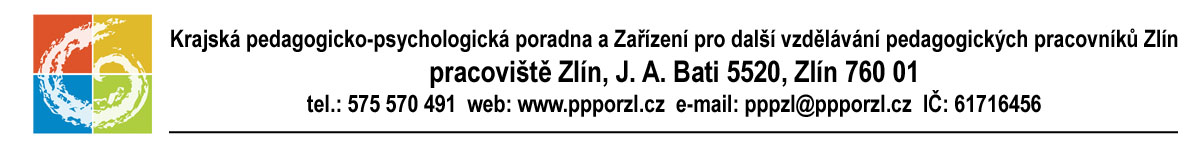 MÁ VAŠE DÍTĚ PROBLÉM V ŘEČI?Řeč má pro vývoj dítěte mimořádný význam, protože ovlivňuje kvalitu myšlení, poznávání, učení, jeho orientaci a fungování v lidském společenství. Dítě, které nemluví nebo mluví nesrozumitelně, je v nevýhodě, je pro něj frustrující, že mu okolí nerozumí. Dítě málo či špatně mluvící může být dospělými i dětmi podceňováno, hodnoceno jako podprůměrné či opožděné. CO JE TO OSLABENÍ V OBLASTI ŘEČI?Řečový handicap může přinášet řadu obtíží v sociální interakci (postavení a uplatnění ve skupině, navazování vztahů, sdílení), může ovlivňovat vývoj osobnosti (sebehodnocení, sebedůvěru, motivační a aspirační složku, zájmy, uspokojování potřeb), učení, později i profesní orientaci a uplatnění. Přetrvávání nesprávné, nedokonalé či neupevněné výslovnosti, artikulační neobratnosti se nepříznivě promítá do čteného a psaného projevu.JAKÉ JSOU NEJČASTĚJŠÍ OSLABENÍ ŘEČI?Opožděný vývoj řeči – dítě začíná mluvit později, má menší slovní zásobu.Dyslalie – nesprávná výslovnost, patlavost.Balbuties – koktavost.Elektivní mutismus – ztráta schopnosti mluvit na neurotickém základě.Artikulační neobratnost – dítě umí správně tvořit jednotlivé hlásky i slova, artikulace je však namáhavá, těžkopádná.Specifické poruchy při ADHD/ADD – překotné tempo řeči nebo naopak zpomalené tempo řeči.JAK ROZVÍJET SLOVNÍ ZÁSOBU A VYJADŘOVACÍ SCHOPNOSTI?Aby se řečové dovednosti rozvíjely, musíme s dětmi hlavně mluvit. Měli bychom hovořit pomalu, laskavě, klidně. Vhodné je také stimulovat řeč zpíváním, různými říkankami a hádankami. Dítě se učí mluvit pomocí odezírání a odposlouchávání.Děti se nejraději učí zábavnou formou. Při známkách únavy a nechuti raději toto hraní ukončete. Rodiče musí být trpěliví a dělat dětem rádce.Velmi vhodná je pravidelná četba pohádek a příběhů pro děti (nenahrazovat sledováním TV nebo PC). Později začnou rády číst i samotné děti. V rodinném kruhu si vyprávějí své zážitky a potřeby, domlouvají se, vyprávějí si. Otevřeně se vyjadřují k běžným záležitostem rodinného života, vhodně argumentují.CVIČENÍ A HRY PRO ROZVOJ MLUVNÍHO PROJEVU (VŠE JE VHODNÉ DOPROVÁZET OBRÁZKY):Odpovídáme na otázky – Která zvířata můžeme vidět v ZOO? Co potřebuje maminka k vaření? Co můžete vidět na výletě v lese? Jaké hračky máš v pokojíčku? Co si oblékáš, když je venku zima/teplo?Přidávání slov – Jaká je košile? Bílá košile. Jaká je žirafa? Vysoká žirafa. Které ovoce je modré? Modré švestky. Co dělá doktor? Doktor léčí.Natahovaná věta – postupně přidávej slova a rozvíjej věty. Auto. Auto jede. Auto jede rychle. Červené auto jede rychle…Protiklady – Bílá/černá. Vysoký/nízký. Malé/velké. Den/noc. Málo/mnoho.Opačný rod – hledej slova opačného rodu. Lékař/lékařka, pán/paní, zahradník/zahradnice, učitel/učitelka, ředitel/ředitelka, poslanec/poslankyně…Vyprávění – Povyprávěj o shlédnutém filmu. Povyprávěj a domysli konec příběhu. Povyprávěj, co jsi dělal v neděli. Vyprávěj a vymýšlej příběh ve dvojici s maminkou, střídejte se po větách. Vyprávěj 3 minuty na dané téma (Prázdniny, U moře, Ve městě…)Vyprávěj příběh podle obrázků.Popis – Popiš obrázky v knize, časopise, učebnici. Popiš obrázek, který jsi namaloval.Řetězce slov – Slovní fotbal. Navazuje se poslední slabikou nebo hláskou. Např. pero, oblek, král, lukŘetězce vět – Tvoř věty, které na sebe navazují posledním slovem. Např. Vstávám brzy ráno. Ráno se nasnídám. Snídám rohlík s máslem.Vyjmenovávání věcí podle společné vlastnosti – Co roste na stromě? Co je ovoce? Jaké znáš stromy, potraviny, oblečení, dopravní prostředky, hračky, sporty, ryby, květiny, zvířata domácí…? Co všechno je červené? Co všechno běhá, skáče, leze, létá…?Činnosti – jmenuj činnosti, které se vztahují k zadanému tématu. Co dělá kočka na sluníčku? Co dělá maminka v kuchyni? Co dělají děti na hřišti? Co dělá miminko v kočárku? Začínající hláska (slabika) – říkej věci, které začínají na hlásku S, M, K, L, P, A…. nebo na slabiku SA, PO, MA, KO….Zdrobněliny – tvoř zdrobněliny k daným slovům. Dům/domeček, stůl/stoleček, mráz/mrazík, vejce/vajíčko…Podstatné jméno a sloveso – vytvoř z podstatného jména sloveso. Skok/skákat, stavba/stavět, malba/malovat, ozdoba/zdobit, útěk/utíkat….Přídavná jména – tvoř 3 stupně přídavných jmen. Malý/menší/nejmenší, veselý/veselejší/nejveselejší, dobrý/lepší/nejlepší, lehký/lehčí, nejlehčí…Jednotné a množné číslo – převáděj z jednotného do množného čísla, kolo/kola, tužka/tužky…Rýmy – tvoř rýmy ke slovům. „Já jsem básník, ty jsi básník, vymysli rým na slovo“: Koleno/poleno, opice/lavice, pes/les, míček/klíček, okýnko/prkýnko, koule/boule, stůl/hůl/půl, láska/páska, strom/hromHra „Na mimozemšťany“ – podrobně vysvětli, co je to: dům, banán, stolek, tráva…Hry s pexesem – vytáhni si obrázek a řekni jeho název. Vytáhni si obrázek a neříkej jeho název, ale popiš jej.Kartičky s písmeny – vystřihneme kartičky s písmeny a otočíme je. Vyber 3 písmena a vymysli na ně slova.Kartičky se slovy – vystřihneme kartičky se slovy a otočíme je. Vyber si 3 slova a vymysli na ně větuHra „Město, jméno, zvíře, věc“ – vymysli názvy na dané písmeno. Řekni je ústně nebo je napiš do sloupečků.Hra „Na spisovatele“ – zkus napsat krátký článek do novin, dobrodružný příběh nebo báseň.Rozstříhané věty – rozstříhej vytištěnou větu na jednotlivá slova a slož ji správně zpět.Dětské křížovky, osmisměrkyStolní hry - Scrabble, Tik tak bum Junior, Hádej, kdo jsem, Rozhýbej svůj jazýček aneb logopedie hrouCVIČENÍ PRO ROZVOJ ARTIKULAČNÍ OBRATNOSTI:Vyslovuj za sebou a zrychluj - T, d, n… Mn, mn, mi, ni, mi, ni… Dli, dli, dli…Kutululu…Tydýt, tydýt….Jazykolamy (slova) – čtvrtek, lokomotiva, prázdniny, helikoptéra, podplukovník, poddůstojník, dobrodružství, nosorožec, bratříček, nejnebezpečnější, nalakovaná lavice…Jazykolamy (věty) – Strč prst skrz krk. Šest švestek, šest švestek…Kapka kapla, klapka klapla.Slovní hříčky, říkankyZÁVĚREM:V případě obtíží dítěte v oblasti řeči navštivte včas poradenské zařízení nebo logopeda, nejlépe již v předškolním věku. Vždy mějte na paměti, že logopedická terapie je dlouhodobá záležitost. Může trvat několik měsíců, ale i několik let.